Moderniserade lagar minskar kostnaderSåväl kommunallagen som arkivlagen är föråldrade och behöver moderniseras, därför är det bra att landskapsregeringen meddelat att de avser förnya bägge dessa lagar. Arkivlagen behöver anpassas till e-arkivering och kommunallagen behöver möjliggöra förenklade förfaranden. I bägge lagstiftningspaket är det viktigt att enkla processer är ledordet och att landskapsregeringen möjliggör inbesparingar inom den offentliga förvaltningen.FÖRSLAGKapitel: 210 Regeringskansliet (s 51)Motivering: Följande text läggs till: ”För att underlätta för såväl landskapets som kommunernas förvaltning fokuserar regeringskansliet på att förenkla processer och möjliggöra inbesparingar då arkiverings- och kommunallagen revideras.”Mariehamn den 5 november 2020Ingrid ZettermanKatrin SjögrenJohn HolmbergRainer JuslinSimon PåvalsPernilla Söderlund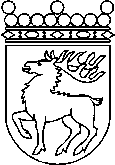 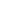 Ålands lagtingBUDGETMOTION nr    28/2020-2021BUDGETMOTION nr    28/2020-2021Lagtingsledamot DatumIngrid Zetterman m.fl.2020-11-05Till Ålands lagtingTill Ålands lagtingTill Ålands lagtingTill Ålands lagtingTill Ålands lagting